OSA - Ochranný svaz autorský pro práva k dílům hudebním, z.s.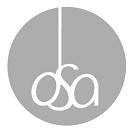 Čs. armády 786/20, 160 56 Praha 6zastoupený: Jana Španková, vedoucí oddělení zákaznického centraAdresa pro doručování: Zákaznické centrum, Čs. armády 786/20, 160 56 Praha 6email: vp@osa.cz IČ: 63839997 DIČ: CZ63839997zapsán ve spolkovém rejstříku vedeném Městským soudem v Praze, oddíl L, vložka 7277 (dále jen OSA)aprovozovatel:se sídlem/bytem:Pohřební a hřbitovní služby města Brna, a.s.Koliště 1909/7 602 00 Brnodoručovací adresa: Koliště 1909/7, 602 00 Brno email:	fakturace@pohrby.czIČ/datum narození: 60713330DIČ:	CZ60713330bankovní spojení:č. ú. : zastoupený:4214054379/0800zapsaný v rejstříku: KS v Brně, odd. B, vl. 5828 (dále jen provozovatel)u z a v í r a j í na základě § 2371 zákona č. 89/2012 Sb., občanský zákoník v platném znění a § 97g, § 98 an. zákona č. 121/2000 Sb. o právu autorském, o právech souvisejících s právem autorským a o změně některých zákonů, v platném znění (dále jen "AZ")hromadnou licenční smlouvu o veřejném provozování č. VP_2024_8563OPRÁVNĚNÍ OSAOSA je oprávněn poskytnout Provozovateli nevýhradní licenci k veřejnému nedivadelnímu provozování dále specifikovaných předmětů ochrany spravovaných kolektivními správci:OSA, tedy hudebních děl s textem nebo bez textu,a dále na základě smluv o pověření při výkonu kolektivní správy dle § 97g AZ:DILIA - divadelní, literární a audiovizuální agentura, z.s., IČ: 65401875, se sídlem Krátkého 1, 190 00 Praha 9, (dále jen "DILIA"), tedy děl literárních, dramatických, hudebně dramatických, choreografických, pantomimických, audiovizuálních a děl dabingové režie,INTERGRAM, nezávislá společnost výkonných umělců a výrobců zvukových a zvukově obrazových záznamů, z.s., IČ: 00537772, se sídlem Klimentská 1207/10, 110 00 Praha, (dále jen "INTERGRAM"), tedy zveřejněných záznamů výkonů výkonných umělců, zvukových záznamů výkonů nebo jiných zvuků a zvukově-obrazových záznamů - videoklipů,Ochranná asociace zvukařů - autorů, z. s., IČ: 26630192, se sídlem Národní 973/41, 110 00 Praha 1 (dále jen "OAZA"), tedy děl zvukařů - autorů (tzv. mistrů zvuku), aOchranná organizace autorská - Sdružení autorů děl výtvarného umění, architektury a obrazové složky audiovizuálních děl, z.s., IČ: 60166916, se sídlem Národní 973/41, 110 00 Praha 1 (dále jen "OOA-S"), tedy děl výtvarných autorů obrazové složky audiovizuálního díla, jako jsou díla kameramanů, scénografů, kostýmních výtvarníků,provozováním rozhlasového a televizního vysílání podle § 23 ve spojení s § 74, 78, 82 AZ (pro předměty ochrany spravované kolektivními správci OSA, DILIA, INTERGRAM, OAZA a OOA-S) a/nebo provozováním ze záznamu a jeho přenosem podle § 20 ve spojení s § 74, 78, 82 AZ (pro předměty ochrany spravované kolektivními správci OSA, INTERGRAM, OAZA a OOA-S) v případech, ve kterých není od návštěvníků vybíráno vstupné, a to ani nepřímo.LICENCEOSA poskytuje Provozovateli touto smlouvou nevýhradní licenci pro provozování uvedené v čl. 1.1. v místě a čase podle přílohy č. 1, která je součástí této smlouvy, a to předmětů ochrany těch kolektivních správců, jejichž podíl na celkové odměně je v této příloze vyčíslen. Provozovatel není povinen poskytnutou licenci využít, bere však na vědomí, že pokud se rozhodne licenci nevyužít, nárok OSA na zaplacení odměny není dotčen.ODMĚNAProvozovatel se zavazuje za poskytnutí licence k užití předmětů ochrany podle čl. 1.1. této smlouvy zaplatit OSA odměnu. Její výše se stanoví v souladu s platnými sazebníky kolektivních správců / se Společným sazebníkem všech kolektivních správců (dále jen "sazebník") podle skutečností uvedených v čl. 1.1. a v příloze č. 1 této smlouvy bez ohledu na dobu trvání hudební produkce a počet provozovaných předmětů ochrany.Odměna se sjednává ve výši 143 824,30 Kč plus DPH za celé období specifikované v příloze č. 1 této smlouvy.Částka po slevě 5% za jednorázovou úhradu.Základ136 633,30 KčČástka DPH28 692,99 KčSazba DPH21 %Částka s DPH165 326,29 KčVar. symbol0085672407Provozovatel se zavazuje tuto odměnu zaplatit na základě faktury/daňového dokladu, kterou OSA vystaví do 15 dnů od uzavření této smlouvy. Faktura/daňový doklad bude mít všechny náležitosti, které vyžaduje platný zákon o DPH pro daňové doklady včetně data splatnosti. Faktura/daňový doklad bude zaslán v elektronické podobě na elektronickou adresu provozovatele uvedenou v záhlaví této smlouvy. Pokud bude faktura/daňový doklad zaslán v papírové podobě, bude užita adresa uvedená v záhlaví této smlouvy, nebo adresa korespondenční, je-li známa. V případě jednorázové platby bude mít faktura/daňový doklad splatnost 15 dnů ode dne vystavení.Odměnu uhradí Provozovatel na bankovní účet OSA č. ú.: 19-235061/0100 na variabilní symbol uveden v předpisu v článku 1.4. . Specifický symbol je: 91609.Bude-li Provozovatel v prodlení s úhradou odměny či její části dle této smlouvy déle než 45 dnů, zavazuje se zaplatit OSA smluvní pokutu ve výši 400,- Kč. K zaplacení smluvní pokuty bude Provozovatel vyzván predžalobní výzvou se splatností nejméně 7 dní od vystavení této výzvy.DALŠÍ USTANOVENÍPokud dojde ke změnám rozhodných skutečností, za nichž byla tato smlouva uzavřena, je Provozovatel povinen tyto změny bez zbytečného odkladu písemně oznámit OSA za účelem jednání o změně smlouvy. Změny rozhodných skutečností, které Provozovatel nesdělí OSA, jdou k tíži Provozovatele. Smlouva může být měněna pouze písemnými, vzestupně číslovanými dodatky, podepsanými oběma smluvními stranami na téže listině.Provozovatel se zavazuje, že předměty ochrany OSA, DILIA, INTERGRAM, OAZA a OOA-S budou na veřejných hudebních produkcích sdělovány pouze z legálně pořízených rozmnoženin zvukových či zvukově obrazových záznamů.Smluvní strany prohlašují, že jsou oprávněny k podpisu této smlouvy. Písemná forma je zachována, bylo-li jednání v souvislosti s touto smlouvou podepsáno a učiněno prostřednictvím e-mailů smluvních stran uvedených v záhlaví smlouvy nebo prostřednictvím e-shopu OSA.Smlouva nabývá platnosti a účinnosti dnem doručení této smlouvy podepsané Provozovatelem na email/adresu OSA, případně se účinnost řídí zákonem č. 340/2015 Sb. Licenci dle této smlouvy poskytuje OSA Provozovateli na dobu určitou uvedenou v příloze č.1 této smlouvy. Tato smlouva ode dne nabytí své platnosti a účinnosti nahrazuje veškerá předchozí ujednání mezi oběma smluvními stranami, ať již písemná či ústní, jež se týkají předmětu této smlouvy. V případě, kdy OSA do 60 dnů od vystavení této smlouvy neobdrží podepsané vyhotovení smlouvy ze strany Provozovatele, není návrhem této smlouvy vázán.Pro případ, že je Provozovatel osobou uvedenou v § 2 zákona č. 340/2015 Sb., o registru smluv, zajistí zveřejnění této smlouvy v registru smluv, pokud to zákon vyžaduje. Skutečnosti uvedené v této smlouvě smluvní strany nepovažují za obchodní tajemství, pokud není dojednáno jinak.Pro veškeré spory vzniklé v souvislosti s touto smlouvou a jejím prováděním jsou příslušné výlučně soudy v České republice.Pro případ, že Provozovatel poruší své smluvní povinnosti (zejména neuhradí řádně a včas odměnu), může OSA tuto smlouvu jednostranně písemně vypovědět. Účinky výpovědi nastávají okamžikem jejího doručení Provozovateli (v pochybnostech 10. dne ode dne odeslání písemné výpovědi na adresu Provozovatele uvedenou v záhlaví této smlouvy). Tímto okamžikem také pozbývá Provozovatel oprávnění k výkonu práva užít předměty ochrany dle této smlouvy. Ustanovení této smlouvy o smluvní pokutě nejsou výpovědí dotčeny.Smluvní strany prohlašují, že osobní údaje poskytnuté na základě této smlouvy budou zpracovávat výhradně pro účely plnění povinností z této smlouvy a plnění povinností vyplývající z platných předpisů, a to po dobu nezbytnou pro plnění těchto povinností. Smluvní strany se tyto osobní údaje zavazují chránit proti možnému zneužití, či neoprávněnému přístupu k nim. Podrobné informace v souvislosti se zpracováním osobních údajů jsou uvedeny na stránkách www.osa.cz.V Havlíčkově Brodě dne: OSA: Jana Španková15.01.2024V .......Brně ............. dne 15.1.2024Provozovatel .......Ing. Lea Olšáková			ředitelka a.s.vedoucí oddělení zákaznického centraffffffffffffffffffffffffffffhhhh(Č. smlouvy: VP_2024_8563)    NNNNNNNNNN...........................................podpis provozovatele